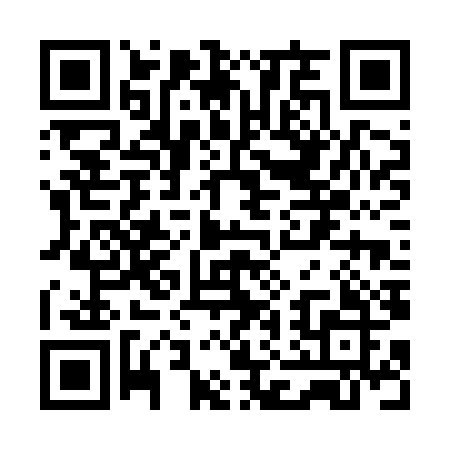 Prayer times for Bagaslaviskis, LithuaniaWed 1 May 2024 - Fri 31 May 2024High Latitude Method: Angle Based RulePrayer Calculation Method: Muslim World LeagueAsar Calculation Method: HanafiPrayer times provided by https://www.salahtimes.comDateDayFajrSunriseDhuhrAsrMaghribIsha1Wed3:035:401:186:298:5711:252Thu3:025:381:186:308:5911:263Fri3:015:351:186:329:0111:274Sat3:005:331:186:339:0311:285Sun2:595:311:186:349:0511:286Mon2:585:291:186:359:0711:297Tue2:585:271:176:369:0911:308Wed2:575:251:176:379:1111:319Thu2:565:231:176:389:1211:3210Fri2:555:211:176:399:1411:3211Sat2:545:191:176:419:1611:3312Sun2:545:181:176:429:1811:3413Mon2:535:161:176:439:2011:3514Tue2:525:141:176:449:2211:3515Wed2:515:121:176:459:2311:3616Thu2:515:101:176:469:2511:3717Fri2:505:091:176:479:2711:3818Sat2:505:071:176:489:2911:3819Sun2:495:051:176:499:3011:3920Mon2:485:041:186:509:3211:4021Tue2:485:021:186:519:3411:4122Wed2:475:011:186:529:3511:4123Thu2:474:591:186:529:3711:4224Fri2:464:581:186:539:3811:4325Sat2:464:571:186:549:4011:4426Sun2:454:551:186:559:4111:4427Mon2:454:541:186:569:4311:4528Tue2:444:531:186:579:4411:4629Wed2:444:521:186:579:4611:4630Thu2:444:511:196:589:4711:4731Fri2:434:501:196:599:4811:48